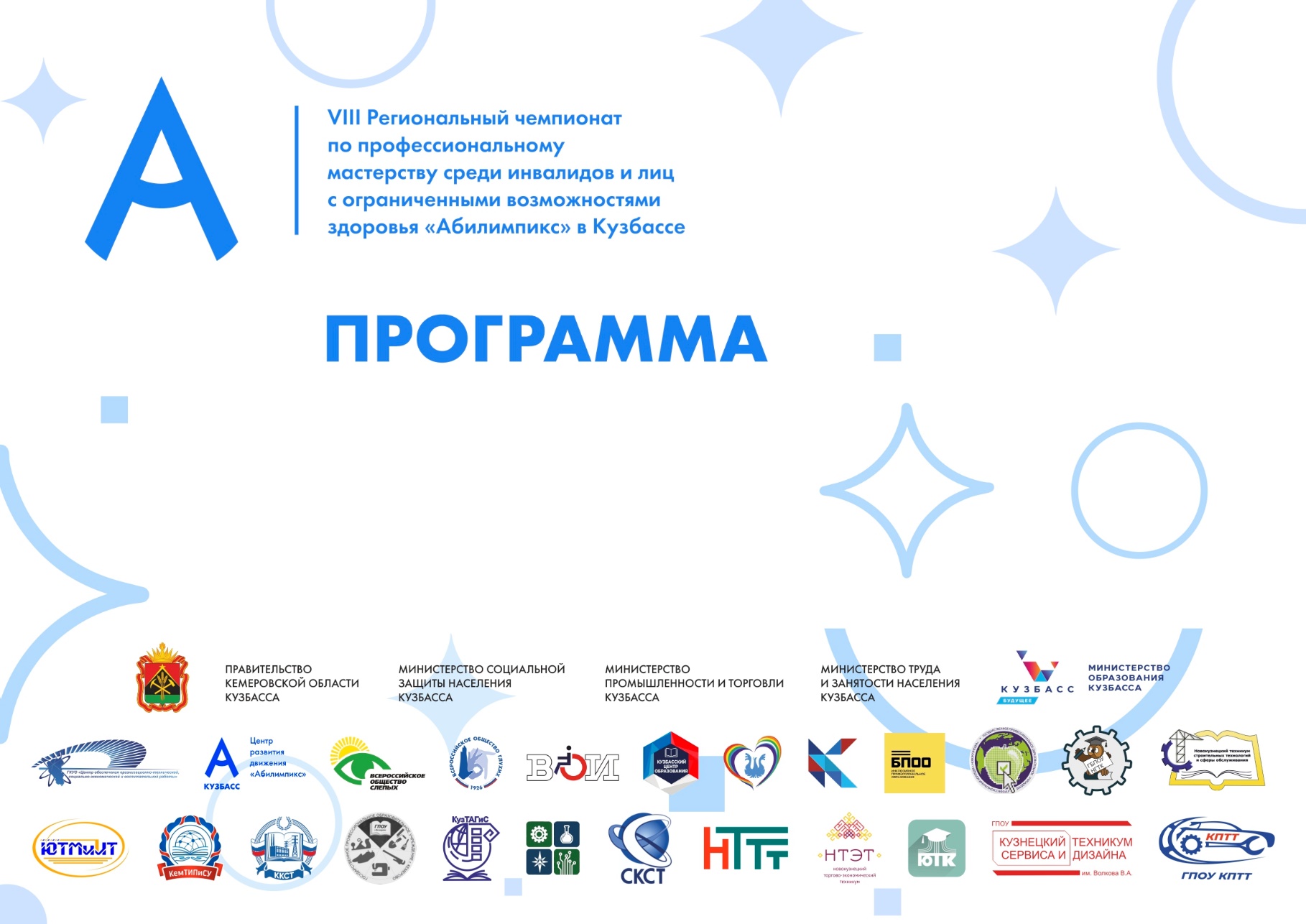 ОГЛАВЛЕНИЕОсновные мероприятия чемпионата ………………………………..……………………….……. 2Открытие чемпионатаЗакрытие чемпионатаРабота конкурсных площадок …………………………………………………………..…...………… 3(Наименование компетенции) ……………………………….………………………………….… 3Деловая программа ……………………………..…………….…………………………….……………. 4-12Профориентационная работа ……………………………………………………………………….. 13Кураторы направлений ………..…………………………….…………………………………….……13ОСНОВНЫЕ МЕРОПРИЯТИЯ ЧЕМПИОНАТАРАБОТА КОНКУРСНЫХ ПЛОЩАДОКГПОУ «Кемеровский техникум индустрии питания и сферы услуг»Выпечка хлебобулочных изделийРАБОТА КОНКУРСНЫХ ПЛОЩАДОКГПОУ «Кемеровский техникум индустрии питания и сферы услуг»Выпечка хлебобулочных изделийРАБОТА КОНКУРСНЫХ ПЛОЩАДОКГПОУ «Кемеровский техникум индустрии питания и сферы услуг»Выпечка хлебобулочных изделийРАБОТА КОНКУРСНЫХ ПЛОЩАДОКГПОУ «Кемеровский техникум индустрии питания и сферы услуг»Поварское делоРАБОТА КОНКУРСНЫХ ПЛОЩАДОКГПОУ «Кемеровский техникум индустрии питания и сферы услуг»Поварское делоРАБОТА КОНКУРСНЫХ ПЛОЩАДОКГПОУ «Кемеровский техникум индустрии питания и сферы услуг»Декорирование тортовРАБОТА КОНКУРСНЫХ ПЛОЩАДОКГПОУ «Кемеровский техникум индустрии питания и сферы услуг»Декорирование тортовРАБОТА КОНКУРСНЫХ ПЛОЩАДОКГПОУ «Кемеровский техникум индустрии питания и сферы услуг»Выпечка осетинских пироговДЕЛОВАЯ ПРОГРАММАСписок ответственных лиц за направления работы на площадке ГПОУ «Кемеровский техникум индустрии питания и сферы услуг»Время проведенияМероприятие18 апреля18 апреля11.00-11.30Церемония открытия18-21 апреля18-21 апреля10.30 -17.00Работа конкурсных площадок по компетенциям 19 апреля19 апреля11.00 -12.00Деловая программа20 апреля20 апреля12.00-14.00Мастер класс "Я профессионал" по направлениям подготовкиЦеремония закрытия КАТЕГОРИЯ «Школьники»КАТЕГОРИЯ «Школьники»КАТЕГОРИЯ «Школьники»КАТЕГОРИЯ «Школьники»18.04.2023г. участники из Новокузнецка18.04.2023г. участники из Новокузнецка18.04.2023г. участники из Новокузнецка18.04.2023г. участники из НовокузнецкаМероприятиеВремяМесто проведенияОтветственныйЗаезд участников, экспертов по компетенции Регистрация участников. 10:30-11:00ГПОУ КемТИПиСУ Радищева 7ФойеТарасова С.ВТоржественная церемония открытия11:00-11:30Актовый залНаумова Н.АБрифинг участников и экспертов  ( Жеребьёвка. инструктаж по технике безопасности, разбор задания, подписание протоколов участниками).11:30-12:00Кабинет  118Бочкарева И.АОбед12:00-12:30столоваяФеркуль А.НЗнакомство с площадкой12:30-13:00Лаборатория 116Новикова С.АРабота участников по выполнению задания13:00-16:30Лаборатория 116Новикова С.АЭкспертная группаУжин16:30-17:30столоваяФеркуль А.НТоржественное вручение памятных подарков и дипломов участников17:30Кабинет 211Наумова Н.АКАТЕГОРИЯ «Школьники»КАТЕГОРИЯ «Школьники»КАТЕГОРИЯ «Школьники»КАТЕГОРИЯ «Школьники»19.04.2023г.19.04.2023г.19.04.2023г.19.04.2023г.МероприятиеВремяМесто проведенияОтветственныйЗаезд участников, экспертов по компетенции Регистрация участников. 10:30-10:45ГПОУ КемТИПиСУ Радищева 7ФойеТарасова С.ВЗавтрак10:45-11:00столоваяФеркуль А.НБрифинг участников и экспертов  ( Жеребьёвка. инструктаж по технике безопасности, разбор задания, подписание протоколов участниками).11:00-11:30Кабинет  118Бочкарева И.АЗнакомство с площадкой11:30-12:00Лаборатория 116Новикова С.АРабота участников по выполнению задания12:10-15:50Лаборатория 116Новикова С.АЭкспертная группаОбед16:00-17:00столоваяФеркуль А.НТоржественное вручение памятных подарков и дипломов участников17:00Кабинет 211Наумова Н.АКАТЕГОРИЯ «Студенты»КАТЕГОРИЯ «Студенты»КАТЕГОРИЯ «Студенты»КАТЕГОРИЯ «Студенты»20.04.2023г.20.04.2023г.20.04.2023г.20.04.2023г.МероприятиеВремяМесто проведенияОтветственныйЗаезд участников, экспертов по компетенции Регистрация участников. 10:30-10:45ГПОУ КемТИПиСУ Радищева 7ФойеТарасова С.ВЗавтрак10:45-11:00столоваяФеркуль А.НБрифинг участников и экспертов  ( Жеребьёвка. инструктаж по технике безопасности, разбор задания, подписание протоколов участниками).11:00-11:30Кабинет  118Бочкарева И.АЗнакомство с площадкой11:30-12:00Лаборатория 116Новикова С.АРабота участников по выполнению задания12:00-17:00Лаборатория 116Новикова С.АЭкспертная группаУжин17:00-17:30столоваяФеркуль А.НТоржественное вручение памятных подарков и дипломов участников18:00Кабинет 211Наумова Н.АКАТЕГОРИЯ «Школьники»КАТЕГОРИЯ «Школьники»КАТЕГОРИЯ «Школьники»КАТЕГОРИЯ «Школьники»18.04.2023г.18.04.2023г.18.04.2023г.18.04.2023г.МероприятиеВремяМесто проведенияОтветственныйЗаезд участников, экспертов по компетенции Регистрация участников. 10:30-11:00ГПОУ КемТИПиСУ Радищева 7ФойеТарасова С.ВТоржественная церемония открытия11:00-11:30Актовый залНаумова Н.АБрифинг участников и экспертов  ( Жеребьёвка. инструктаж по технике безопасности, разбор задания, подписание протоколов участниками).11:30-12:00Кабинет  210Тарасова С.ВЕпишин А.АОбед12:00-12:30столоваяФеркуль А.НЗнакомство с площадкой12:30-13:00Лаборатория 115Епишин А.АШнайдер В.ВПодготовка рабочего места13:00-13:20Лаборатория 115Епишин А.АШнайдер В.ВРабота участников по выполнению задания13:20-16:50Лаборатория 115Епишин А.АШнайдер В.ВУжин17:00-17:30столоваяФеркуль А.НТоржественное вручение памятных подарков и дипломов участников17:30Кабинет 211Наумова Н.АКАТЕГОРИЯ «СТУДЕНТЫ»КАТЕГОРИЯ «СТУДЕНТЫ»КАТЕГОРИЯ «СТУДЕНТЫ»КАТЕГОРИЯ «СТУДЕНТЫ»19.04.2023г.19.04.2023г.19.04.2023г.19.04.2023г.МероприятиеВремяМесто проведенияОтветственныйЗаезд участников, экспертов по компетенции Регистрация участников. 10:30-11:00ГПОУ КемТИПиСУ Радищева 7 ФойеТарасова С.ВБрифинг участников и экспертов  ( Жеребьёвка. инструктаж по технике безопасности, разбор задания, подписание протоколов участниками).11:00-11:30Кабинет  210Тарасова С.ВЕпишин А.АОбед11:30-12:00столоваяФеркуль А.НЗнакомство с площадкой12:30-13:00Лаборатория 115Епишин А.АШнайдер В.ВПодготовка рабочего места13:00-13:20Лаборатория 115Епишин А.АШнайдер В.ВРабота участников по выполнению задания13:20-16:00Лаборатория 115Епишин А.АШнайдер В.ВУжин16:00-17:00столоваяФеркуль А.НТоржественное вручение памятных подарков и дипломов участников17:00Кабинет 211Наумова Н.АКАТЕГОРИЯ «Школьники»КАТЕГОРИЯ «Школьники»КАТЕГОРИЯ «Школьники»КАТЕГОРИЯ «Школьники»18.04.2023г.18.04.2023г.18.04.2023г.18.04.2023г.МероприятиеВремяМесто проведенияОтветственныйЗаезд участников, экспертов по компетенции Регистрация участников. 10:30-11:00ГПОУ КемТИПиСУ Радищева 7 ФойеТарасова С.ВТоржественная церемония открытия11:00-11:30Актовый залНаумова Н.АБрифинг участников и экспертов  (Жеребьёвка, инструктаж по технике безопасности, разбор задания, подписание протоколов участниками).11:30-12:00Кабинет  210Лучкина М.ВКулькова Н.НОбед12:00-12:30столоваяФеркуль А.НЗнакомство с площадкой12:30-13:00Лаборатория 114Лучкина М.ВКулькова Н.НРабота участников по выполнению задания13:00-16:30Лаборатория 114Лучкина М.ВКулькова Н.НУжин16:30-17:00столоваяФеркуль А.НТоржественное вручение памятных подарков и дипломов участников17:30Кабинет 211Наумова Н.АКАТЕГОРИЯ «СТУДЕНТЫ»КАТЕГОРИЯ «СТУДЕНТЫ»КАТЕГОРИЯ «СТУДЕНТЫ»КАТЕГОРИЯ «СТУДЕНТЫ»19.04.2023г.19.04.2023г.19.04.2023г.19.04.2023г.МероприятиеВремяМесто проведенияОтветственныйЗаезд участников, экспертов по компетенции Регистрация участников. 10:30-11:00ГПОУ КемТИПиСУ Радищева 7ФойеТарасова С.ВБрифинг участников и экспертов  ( Жеребьёвка. инструктаж по технике безопасности, разбор задания, подписание протоколов участниками).11:00-11:30Лаборатория 114Лучкина М.ВКулькова Н.НОбед11:30-12:00столоваяФеркуль А.НЗнакомство с площадкой12:00-13:00Лаборатория 114Лучкина М.ВКулькова Н.НРабота участников по выполнению задания13:00-16:30Лаборатория 114Лучкина М.ВКулькова Н.НОбед16:30-17:00столоваяФеркуль А.НТоржественное вручение памятных подарков и дипломов участников17:00Кабинет 211Наумова Н.АКАТЕГОРИЯ «СТУДЕНТЫ»КАТЕГОРИЯ «СТУДЕНТЫ»КАТЕГОРИЯ «СТУДЕНТЫ»КАТЕГОРИЯ «СТУДЕНТЫ»21.04.2023г.21.04.2023г.21.04.2023г.21.04.2023г.МероприятиеВремяМесто проведенияОтветственныйЗаезд участников, экспертов по компетенции Регистрация участников. Жеребьёвка.10:30-11:00ГПОУ КемТИПиСУ Радищева 7 ФойеТарасова С.ВЗавтрак10:45-11:00столоваяФеркуль А.НБрифинг участников и экспертов  (инструктаж по технике безопасности, разбор задания, подписание протоколов участниками).11:00-11:30Кабинет 118Марьйна Н.В, Фадеева М.АЗнакомство с площадкой11:30-12:00Кабинет 116Марьйна Н.В, Фадеева М.АПодготовка сырья12:00-12:20Кабинет 116Марьйна Н.В, Фадеева М.АРабота по выполнению задания12:20-15:20Кабинет 116Марьйна Н.В, Фадеева М.АОбед15:30-16:00столоваяФеркуль А.НТоржественное (награждение победителей и призёров)16:30Кабинет 211Наумова Н.АГПОУ «»ГПОУ «»ГПОУ «»ГПОУ «»ДатаВремяМероприятияМесто проведения19.0411.00-12.00«От пробы до профессии».   Профессиональные  пробы по компетенциям  «Поварское дело», «Хлебопечение», (возможен формат он-лайн)ГПОУ КемТИПиСУ кабинет 21120.0412.00-14.00Мастер класс "Я профессионал" по направлениям подготовкиГПОУ КемТИПиСУ фойе№ п/пФ.И.О.ДолжностьПоручение Сот. телефон1Тарасова С.ВРуководитель УПЦИТОтветственный за организацию площадок и проведение соревнований, Руководитель информационной группы+7 92348573702Борисенко А.ВПедагог-психологОтветственный за работу со СМИ+7 91329126063Зубков М.АПедагог-организаторФото-видеосъёмка+7 92361668584Наумова Н.АЗам. директора по УВРОтветственный за добровольческий отряд+7 95027321895Щур Л.ВРуководитель ЗОиДООтветственный за профориентационную работу со школьникамиОтветственный за организацию деловой программы+7 90596504706Зеленцова И.ВСоциальный педагогОтветственный за организацию проживания+795117298737Феркуль А.НЗав.столовойОтветственный за организацию питания+7 92348170048Смольков В.НИнженер програмистОтветственный за он-лайн трансляцию+79236049230